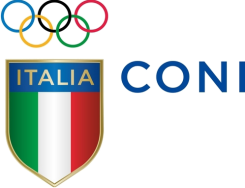 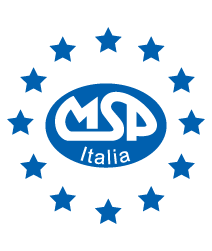 CORSO	 di	 FORMAZIONEGIUDICE di Gara MSP ITALIAMSP ITALIA ente di promozione sportiva riconosciuto dal CONI,  con questo ambizioso progetto si propone come organismo di certificazione per il proprio ente di promozione sportiva, della preparazione e formazione nell’ambito della Danza Sportiva e del Ballo Amatoriale. Una risposta per valorizzare l’attività di “Giudice di Gara” con competenza ed esperienza nel settore.L’esigenza rilevata è quella di tutelare le categorie dei maestri e degli istruttori e contribuire allo sviluppo della carriera del Giudice di Gara e la creazione di un Albo Ufficiale.Un Giudice di Gara non qualificato non soddisfa le esigenze dei Competitori. I Maesti non stimolati non proseguiranno il loro percorso formativo pregiudicando la loro potenziale carriera di Giudici di Gara nel futuro. Un Giudice di Gara non preparato scredita l’intero panorama dello Sport.MSP ITALIA ha definito un programma di nozioni generali e tecniche, che sono il fondamento della preparazione e della pratica nel ruolo di Giudice di Gara, con l’obiettivo di qualificare I Maestri di elevata competenza e abilità.MSP ITALIA, attraverso un graduale percorso formativo, certifica la preparazione del Giudice di Gara in termini di conoscenze di base, relative agli aspetti che sono ritenuti strategici, quali la terminologia, la metodologia di Giudizio, i contenuti tecnici, le regole dell’ordinamento sportivo e la deontologia professionale.CONTENUTIMetodologie e processi di inquadramento del giudice di Gara in relazione al ruolo di competenza all’interno di una Competizione di Danza Sportiva.Capacità attitudinali per avviare la carriera da Giudice di Gara: organizzazione, comunicazione e gestione del ruolo.Didattica dal punto di vista tecnico in un percorso strutturato e mai improvvisato.L’ordinamento sportivo nel quale la propria attività è contestualizzata.Codice etico e deontologico.Gestione strategica e manageriale.Modello giuridico del sodalizio.Gestione dei ruoli e rapporti interni al sodalizio.Manuale del Giudice di Gara.La figura del Giudice di Gara è identificabile nel soggetto connesso all’associazione di categoria che lo rappresenti e che possiede i requisiti oggettivi per coadiuvare l’attività di Ufficiale di Gara in ossequio ai principi sportivi, etici e deontologici.FUNZIONI DEL GIUDICE DI GARAIl Giudice di gara, è la figura chiamata ad esprimere con terzietà e competenza il proprio giudizio tecnico sugli atleti in competizione, in ossequio ai regolamenti Tecnici e ai principi sportivi, etici e deontologici. REQUISITI Età: nell’anno del compimento di anni 18 o maggiore di anni 18;Licenza di scuola media inferiore;Cittadinanza  Italiana.Essere in possesso di un Diploma da Maestro di Ballo.Non essere un Tecnico FIDS.Aver frequentato tutti i  moduli formativi del progetto per un totale di 40 ore;Aver superato l’esame di qualifica innanzi alla commissione preposta con un risultato uguale o superiore a 6/10.PREPARAZIONEil corso abilitativo si svolgerà con la frequenza di 40 ore durante le quali saranno trattati i seguenti argomenti:Percorso formativo per i Giudici di Gara;Nozioni generali e specifiche sul testo “Da Ballo a Danza”;Nozioni generali e specifiche sul testo “Balli e Danze di Società” e/o sul testo delle discipline specifiche;Nozioni specifiche sul testo “Il Manuale del Giudice di Gara”.Nozioni sull’ordinamento sportivo del Coni, degli EPS e Fsn e della Fids;Struttura territoriale di MSP ITALIA.METODOLOGIA DIDATTICALezioni interattive con esercitazioni, simulazioni, lavoro di gruppo , laboratorio didattico, discussioni guidate.ESAMEil percorso termina con l’esame abilitativo che si svilupperà in una parte scritta e una parte oraleDescrizione Moduli1° ModuloConsegna a tutti gli iscritti del materiale didattico, moduli d’esercitazione e libri ufficiali, per la preparazione all’esame.Presentazione del corso e della struttura Msp Italia.Spiegazione sulla “tesina scritta” necessaria per il secondo test d’esame.Cenni di storia della danza, elementi musicali, la musica nella Danza Sportiva e nelle varie Discipline che la Regolamentano.Nozioni sull’ordinamento sportivo del Coni, degli EPS – Fsn, del Midas e sulla struttura territoriale di MSP ITALIA.Regolamenti Attività sportive.Durata: 8  ore2° ModuloNozioni generali e specifiche sul testo “Da Ballo a Danza”.Nozioni generali e specifiche sul testo “Balli e Danze di Società” e/o testo di disciplina specifica.Danze Nazionali, Liscio Tradizionale, Danze Standard,Danze Latino Americane.Durata: 8 ore3° ModuloTeoria sulla valutazione  delle varie coreografie relazionate agli stili di danza e alle varie unità competitive  esistenti.Analisi sul progetto coreografico e laboratorio didattico sulla scomposizione del brano musicale in esame, applicazione dello stesso sugli attuali regolamenti, per le competizioni.Danze Freestyle,Danze Coreografiche.Danze Caraibiche.Regolamenti Gare Settore Danze a Squadre, Sistema Skating e Metodi di votazione.Durata: 8 ore4° ModuloRipasso generale delle discipline studiate.Scelta dei balli da portare all’esame. Prova pratica sui metodi di giudizio.Spiegazione e Simulazione sullo svolgimento ufficiale degli esami d’abilitazione MSP ITALIA.Chiusura del Corso di Formazione. Durata: 8 ore5° ModuloEsameGiornata d’esame organizzata dal Comitato Regionale MSP ITALIA .Prova musicale: 4 brani (2 crediti)Prova pratica: Concetti generali di danza (1 credito) Test scritto: Concetti generali di musica e Regolamenti (3 crediti) Test scritto: Compilazione cedolina di Gara (1 credito) Discussione:Colloquio verbale con la commissione (3 crediti).La prova d’esame comporta una valutazione espressa in decimi: l’esame è superato se la valutazione è uguale o superiore a 6/10.Durata: 8 ore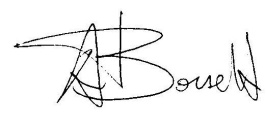 MODALITA’ DÌ ISCRIZIONE:DOMANDA DÌ AMMISSIONE AL CORSO PERGiudice di Gara MSP ITALIA – Livello Unico Le iscrizioni devono pervenire entro e non oltre il18 MARZO 2018Il SottoscrittoCognome e Nome________________________________________N° Tessera Midas____________                                                  N° Tessera (altra associazione di categoria)______________Nato a_____________________ Prov._____ Il____________Cap._____________ Residente_______________________ Prov.________In _____________________________Nr:__________________ Telefono____________________e@mail______________________________________ Cellulare____________________________CHIEDEDi essere ammesso al corso di preparazione GIUDICE DI GARA MSP ITALIA – Livello UnicoData___________________________Firma del richiedente_____________________________________________________N.B.: Ai sensi del D. Lgs 196/2003 in materia dei "Dati Sensibili" s’intende che i soggetti all'uopoIncaricati dalla stessa potrebbero gestire i dati personali oltre che per fini istituzionali connessi alle procedure di tesseramento, anche per campagne di sensibilizzazione con finalità commerciali e pubblicitarie.Nel caso non si autorizzi il trattamento dati per le attività pubblicitarie citate barrare la casella 􀁄